Befriending Administrator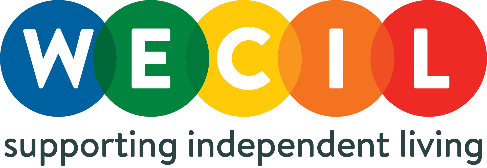 Person SpecificationEssential:Good standard of written English Recent administrative experienceExcellent customer service and telephone skills.Good written and oral communication skills.Ability to work independently and as part of a teamDesire to learn and willingness to develop in the role.Organisational skills with the ability to handle a busy, varied workload and to cope with interruptions and changes.IT skills including Office 365 systems to produce letters, spreadsheets, reports, and maintain databases.Ability to be resourceful, research, gather and distribute information as necessary.Ability to promote WECIL and its services to clients and partner organisations.Desirable:An understanding of the social model of disability.An understanding of a Befriending/Buddy volunteer model Experience working within administrative roles for volunteering projects.An understanding of the barriers faced by Disabled Children, Young People, and their families. 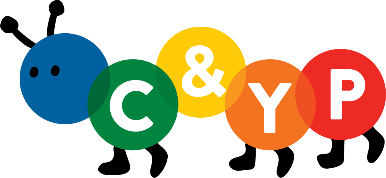 